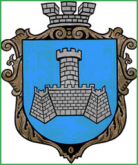 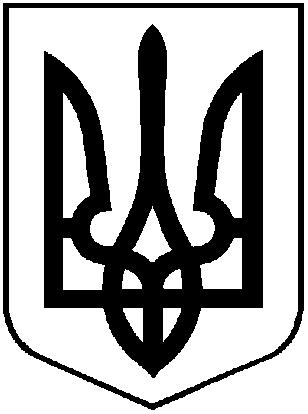 УКРАЇНАХМІЛЬНИЦЬКА МІСЬКА РАДАВІННИЦЬКОЇ ОБЛАСТІВиконавчий комітетР І Ш Е Н Н Явід  23 вересня 2022 року                                                                     №503Про безоплатну передачу комунального майна з балансу Комунального некомерційного підприємства «Хмільницький центр первинної медико-санітарної допомоги» на баланс виконавчого комітету Хмільницької міської ради З метою ефективного використання комунального майна Хмільницької міської територіальної громади, відповідно до Положення про порядок списання та передачі майна, що належить до комунальної власності Хмільницької міської територіальної громади, затвердженого рішенням 15 сесії міської ради 6 скликання від 27.10.2011року №320 (зі змінами), відповідно до листів Виконавчого комітету Хмільницької міської ради від 22.09.2022 р.  № 2340/01-18 та директора КНП «Хмільницький ЦПМСД» від 22.09.2022 р. №01-23/629 керуючись ст. 29, 59, 60  Закону України «Про місцеве самоврядування в Україні», виконавчий комітет Хмільницької міської ради,В И Р І Ш И В :Передати  безоплатно з балансу Комунального некомерційного підприємства «Хмільницький центр первинної медико-санітарної допомоги» Хмільницької міської ради (код ЄДРПОУ 36905591) на баланс Виконавчого комітету Хмільницької міської ради (код ЄДРПОУ 34422134) на праві оперативного управління чистину приміщень, загальною площею 88,2 м2, що знаходяться в Будівлі амбулаторії, розташованій за адресою Вінницька обл., Хмільницький район,, с. Великий Митник, пл. Перемоги, 1, у відсотковому відношенні згідно плану будівлі, а саме:Приміщення №2 - 37/100 частки будівлі літера А, в складі приміщень: 2-1/ 2,20; 2-2/ 4,60; 2-3/ 20, 8; 2-4/ 14,3; 2-5/ 5,20; 2-6/ 16,6; 2-7/12,5; 2-8/ 2,10; 2-9/ 1,70; 2-10/8,2 - загальною площею 88,2 м2Приміщення №1 - 63/100 частки будівлі літера А, в складі приміщень: 1/ 3,8; 1-1/ 32,7; 1-2/ 15,7; 1-3/ 16,7; 1-4/ 11,7; 1-5/ 8,5; 1-6/ 13,5; 1-7/ 16,3; 1-8/ 16,0; 1-9/ 17,2 - загальною площею 152,1 м2 залишити на балансі та в оперативному управлінні Комунального некомерційного підприємства «Хмільницький центр первинної медико-санітарної допомоги» Хмільницької міської ради (код ЄДРПОУ 36905591).Передачу вищезазначеного майна здійснити в місячний термін з дати набуття законної сили цього рішення відповідно до вимог чинного законодавства та оформити актом приймання-передачі. Установам відобразити операції з приймання-передачі майна, зазначеного в п.1  цього рішення, у бухгалтерському обліку.Контроль за виконанням цього рішення покласти на заступника міського голови з питань діяльності виконавчих органів міської ради згідно розподілу обов’язків.   Міський голова               		                             Микола ЮРЧИШИН